1.) Kemijska sestavaKemična formula za aspirin je C9H8O4. Acetilsalicilna kislina je ester hidroksibenzojske (salicilne) in ocetne kisline.2.) ZgodovinaŽe grški zdravilec Hipokrat je v 5. stoletju pr. Kr. za zmanjšanje vročine in lajšanje bolečin uporabljal prašek, ki ga je naredil kot izvleček iz vrbovega (salix) lubja. Leta 1763 je Edward Stone s podobnim izvlečkom 50 svojih župljanov ozdravil vročice, a se za to nihče ni posebej zmenil. Laboratorijsko pripravljeno salicilno kislino so začeli prodajati že leta 1874, vendar je imel pripravek tako ogaben okus, da so bolniki bruhali, poleg tega pa je tudi dražil želodčno sluznico. Leta 1897 je nemški farmacevt Felix Hoffman acetiliral salicilno kislino in tako pridobil stoodstotno čisto in stabilno učinkovino. Ta je bila v primerjavi s salicilno kislino veliko bolj primerna za terapevtsko uporabo, saj je bila , obenem pa je bila tudi obstojnejša. To je pod imenom aspirin patentiral leta1899 pri cesarskem patentnem uradu v Berlinu. 3.) Delovanje in stranski učinkiTrije glavni učinki tabletke so zniževanje telesne temperature, blažitev bolečine in umirjanje vnetij. Pozneje so odkrili, da preprečuje tudi nastanek krvnih strdkov, za učinkovitega se je izkazal tudi v raziskavah o preprečevanju srčnega infarkta in možganske kapi. Nizki odmerki so koristni za bolnike, ki jim grozi nevarnost razvoja žilnih bolezni ali zapore žil. Pozitivno naj bi deloval tudi pri zapletih, povezanih s sladkorno boleznijo, kot so okvare oči. Zmanjševal naj bi še tveganje raka na debelem črevesu. Znanstveniki dolgo niso znali zares pojasniti delovanja zdravila. Šele leta 1970 je angleški farmakolog John Vane s svojimi kolegi ugotovil, da aspirin zadržuje izločanje hormonu podobne substance z imenom prostaglandin.Stranski učinkiMogoči negativni učinki so zvonjenje v ušesih in zamegljen vid, pri prepogostem jemanju pa predvsem rana na želodcu in podaljšanje krvavitev, saj razredčuje kri. Bolj nevarne od krvavitev v želodcu pa so tiste v možganih, ki jih povzroči pokanje žilic. Ljudje z migreno, ki aspirin jemljejo redno, utegnejo postati z njim zasvojeni in čutijo abstinenčne krize. Posledica je običajna in zelo neprijetna - količino zdravila morajo ves čas povečevati.4.)ZanimivostiNeiI Armstrong vzel na luno, lajšal mu je bolečine v mišicah, ki so nastale, ker se v ladji ni mogel dovolj gibati;izdelajo ga približno 1.600.000 ton na leto, kar je četrtina svetovne proizvodnje, Če bi tabletke, ki jih ljudje pojejo v enem letu, položili eno poleg druge, bi segale do Lune in nazaj;že takoj po narejenem patentu so se na trgu začela pojavljati konkurenčna zdravila, kot so ibuprofen, paracetamol; nekaj časa ga je ogrožala celo marihuana največ aspirina zaužijejo Američani, približno 100 tablet na leto, Francozi povprečno 65, Angleži dajejo prednost paracetamolu, Japonci pa naj bi v povprečju zaužili le  pet tablet  na leto.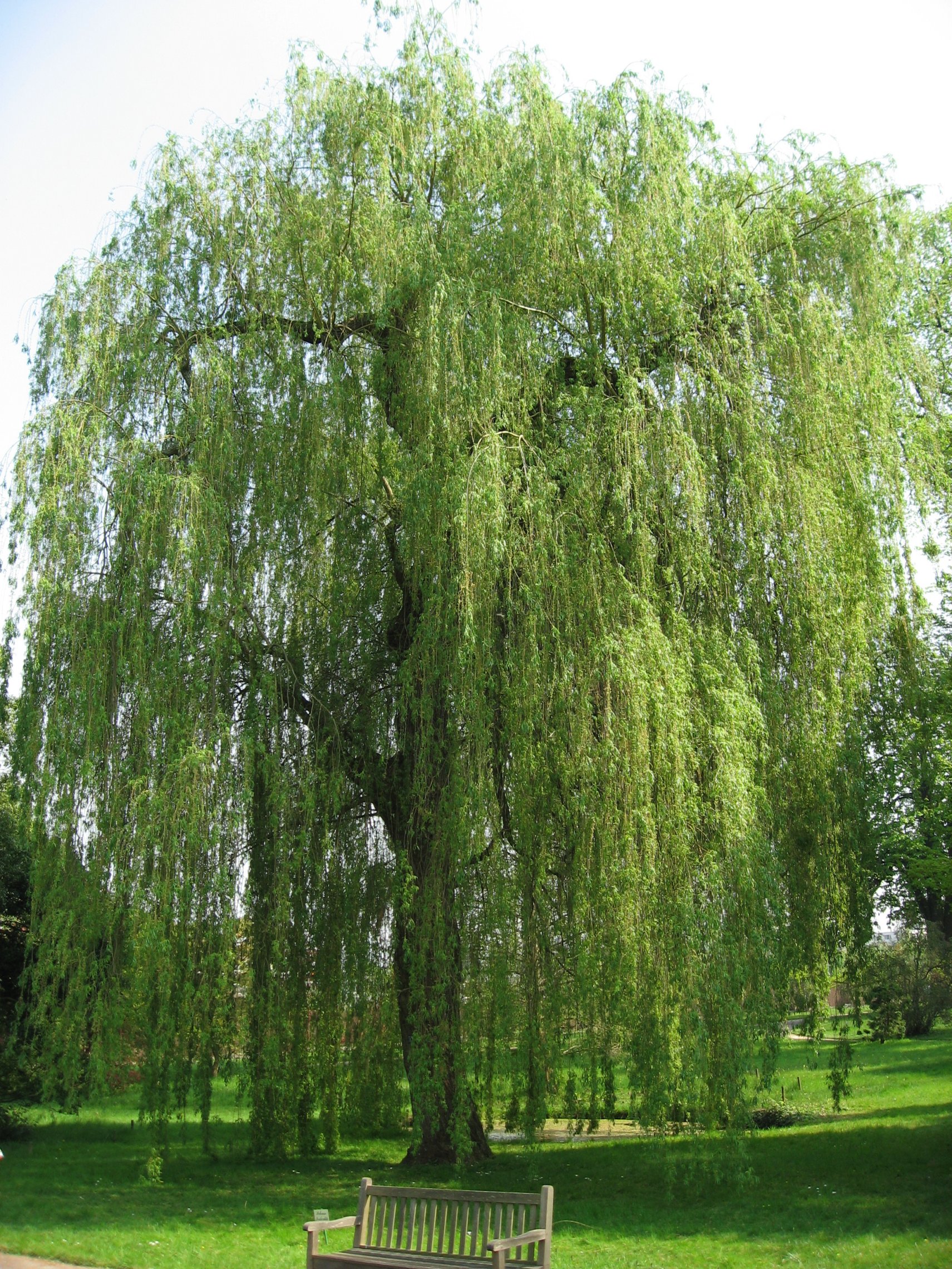 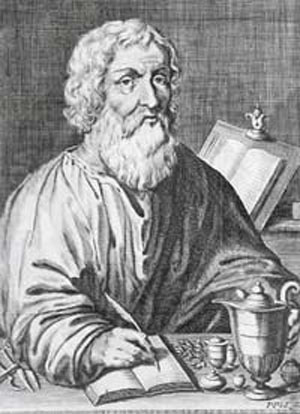 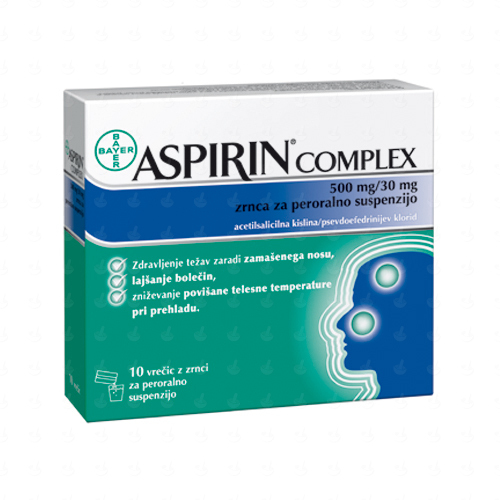 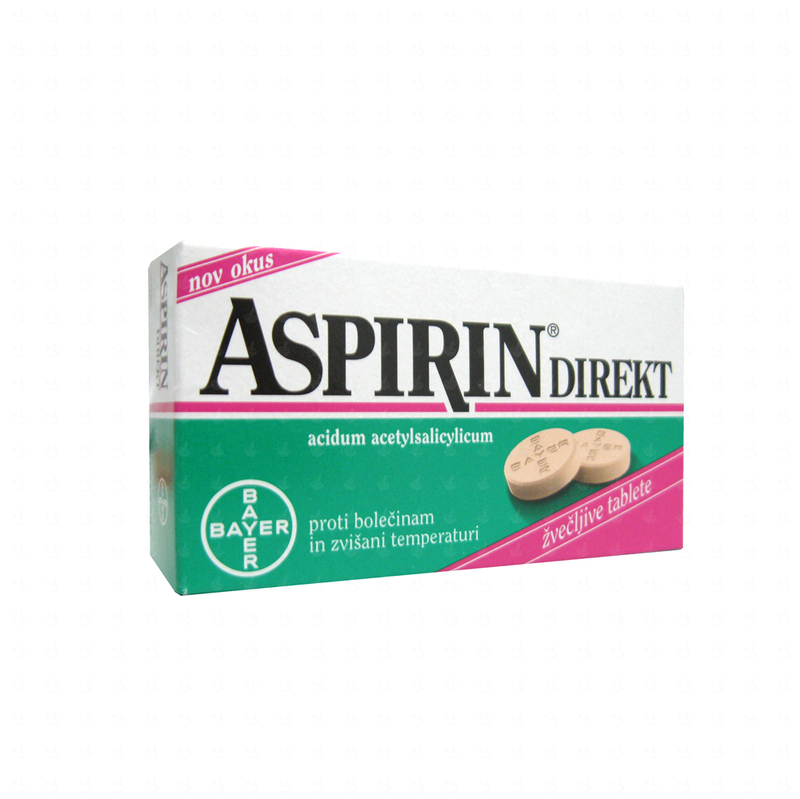 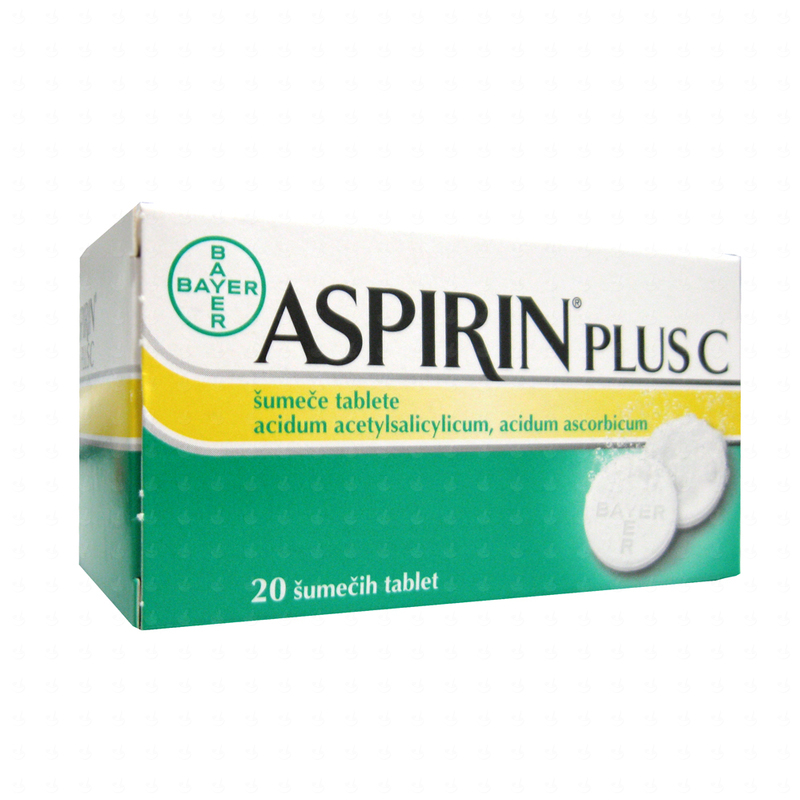 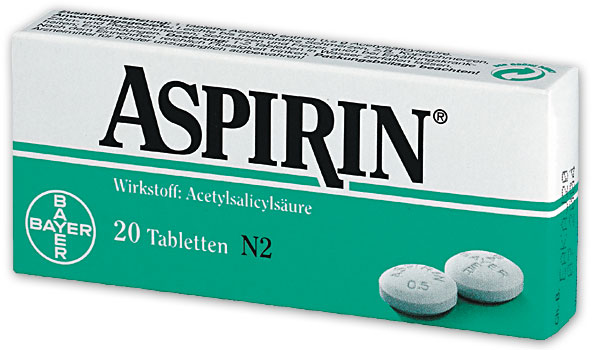 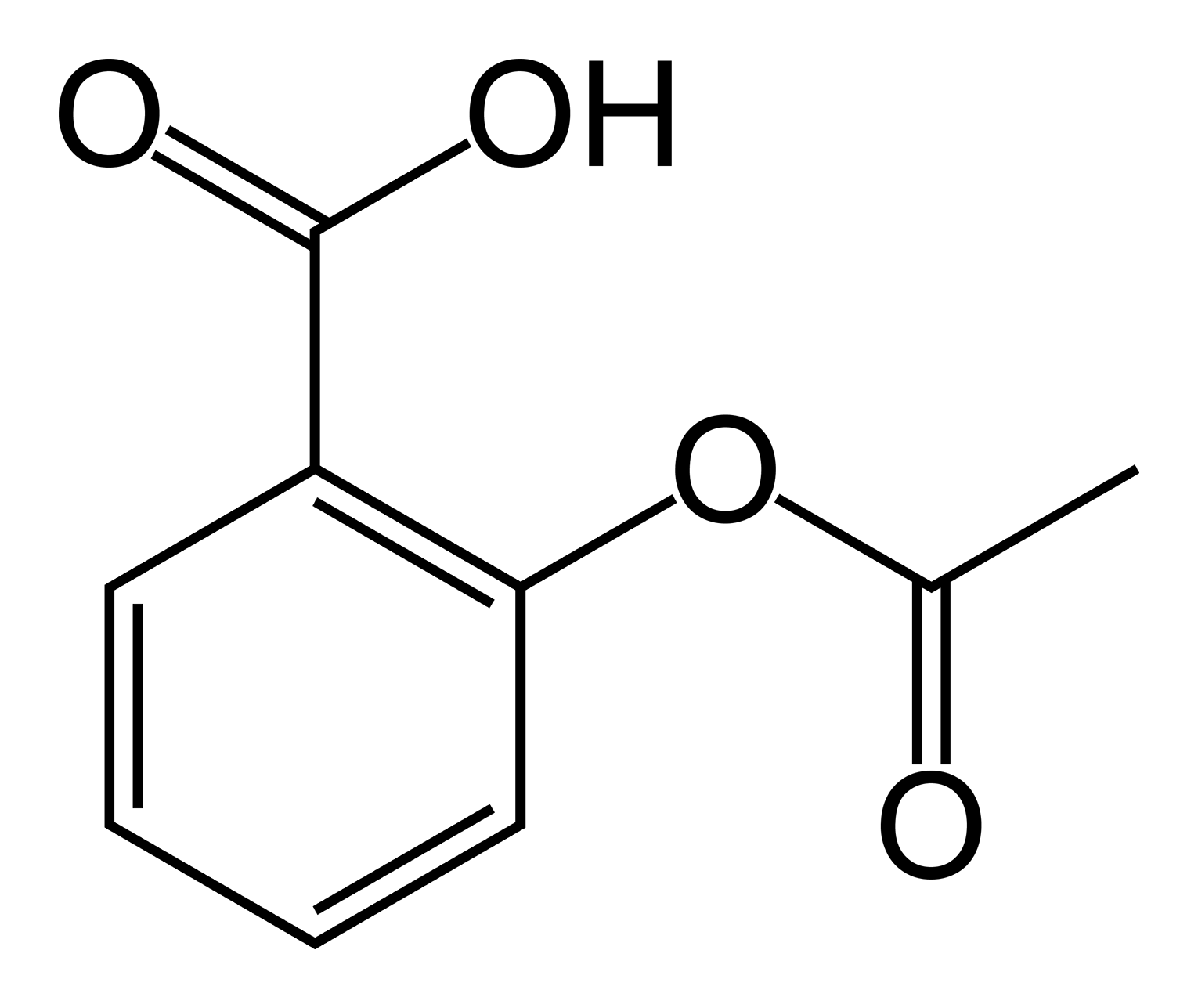 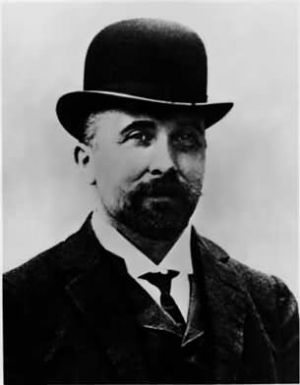 